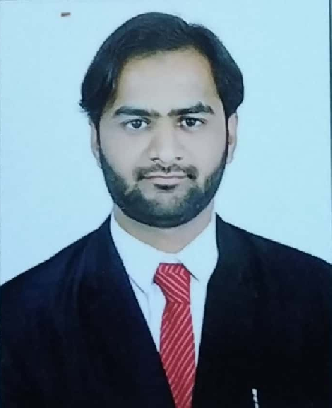 PERSONAL INFORMATIONNationality: IndianGender: MaleDate of Birth: 14/06/1990Passport Number: K8800664Marital Status: MarriedCONTACT INFOMob: +966591319672 --KSA         : +91 7899307043 – IND Email: eng.shoebimtiyaz@gmail.comLANGUAGES KNOWNENGLISHHINDIKANNADAURDUARABICTECHNICAL SKILLSAUTOCADM.S OFFICE PRIMAVERA P6AVAILABILITY: IMMEDIATESHOEB IMTIYAZAn enthusiastic, capable PLANNING ENGINEER. Seeks a challenging opportunity in a growth-oriented organization, where I can utilize my technical and personal skills and incorporate in its building and growth. Seeking excellence in the chosen professional field through self-motivation, hard work and augmentation of core skills requires for effectively delivering the goods. Abilities to handle multiple priorities with a genuine interest in professional and personal development. A self-motivated team player with strong analytical, interpersonal and communication skills.Educational  & QualificationStream 	:      Bachelor of CIVIL Engineering. Institute	:      K.B.N College of Engineering, Gulbarga, Karnataka.University	:     Visvesvaraya Technological University, Belgaum. Key QualificationsHave vast more than 8 years’ professional experiences in Civil Engineering and most of it as Planning Engineerwhich gave me depth understanding for handling of various projects. As a strong planner, contracts engineer and problem solver, who readily adapts to change, works immediately and exceeds expectation.Able to juggle multiple priorities and meet tight deadlines without compromising quality.  Primavera P6, Microsoft Office Word and Office Excel. Work Experience POSITION: PLANNING ENGINEER,	              Company: Abdullah Faleh Al Dossary. Yanbu kingdom of Saudi Arabia.Projects undertakenConstruction of Oily Water Disposal System @ Yanbu South Terminals(yst) Project of Saudi Aramco.Duration: Nov 2019 to till Date Designation: Planner Engineer    Project Cost: 18,73,000 (Saudi Riyal)EPC For Installation of Dry Air Compressor including Building Project of Advanced Metal Industries Cluster & Toho Titanium Metal Company Ltd.Duration: March 2020 to till Date Designation: Planner Engineer    Project Cost: 12,56,000 (Saudi Riyal)EPC For Rehabilitation of Utilities Substation Building @ Yanbu South Terminals(yst) Project of Saudi Aramco.Duration: Aug 2020 to till Date Designation: Planning Engineer    Project Cost: 65,11,000 (Saudi Riyal)EPC For Bentley Nevada Upgrade System Phase-01 . Project of Yanpet (SABIC)Duration: Dec 2020 to till Date Designation: Planning Engineer    Project Cost: 35,11,000 (Saudi Riyal)Work ResponsibilitiesProject schedule prepare and maintenance.Prepare monthly progress report (primavera P6).Prepare biweekly progress report.Prepare weekly progress report for Client.Making cost and schedule proposal for any change.Negotiation with consultant engineer for cost and schedule proposal claim.Update monthly P2 table (Excel Sheet).Work Experience POSITION: PLANNING ENGINEER,	              Company: AL EJTYAZ COMPANY FOR CONTRACTS. kingdom of Saudi Arabia.Projects undertakenConstruction of Utility Network & Development of Hail AreaConstruction of Industrial College Expansion (Pic-H-7802 A)  Construction of Educational Building & PIC-E-7805)Construction of Recreational Facilities (PIC-G 6600A)Duration: Dec 2013 to Aug 2019 Designation: Planning Engineer    Project Cost: 1, 98,756,552 (Saudi Riyal)Work ResponsibilitiesProject schedule prepare and maintenance.Prepare monthly progress report (primavera P6).Prepare biweekly progress report.Prepare weekly progress report for Client.Making cost and schedule proposal for any change.Negotiation with consultant engineer for cost and schedule proposal claim.Update monthly P2 table (Excel Sheet).Prepare official letter for Subcontractors.Familiar with Contracts.Preparing time and cost extension claim.Preparing VAT 5% claim report.Work Experience Designation: Project EngineerWork at “A.N BUILDERS & CONSTRUCTION KARNATAKA INDIA” as Project Planning/Site EngineerProject Name: Construction of Residential Apartments 6” Blocks (Happy Homes) Telengana Designation: Project Planning/Site Engineer  (May 2013 to Nov 2013)Work ResponsibilitiesCompletely in charge of Construction for entire zone, strict implementation of Quality and safety applicable standards.Inspired other people to follow Quality and safety plan strictly.Preparing the document of project work, controlling all inspection activities on the site.Raising request for client inspection before 24 hours and if work as has been completed 90 %.Performed Inspection of works prior to inspection by the Client to get ensured to obtain their approval.If Request has been commented, ensuring that client comments are implanted Corrective action has been done before re-calling client for re-inspection.Review construction drawing Plans, specification and contract documents Followed up on Request with Sub Contractor for material via construction manager.Inspecting and receiving all materials delivered at site PERSONAL INFORMATIONDate of Birth 		: 	14/06/1990Languages Known 	: 	 English, Hindi, Kannada and ArabicPassport Number	:  	K8800664Driving license   	:	Valid SAUDI DRIVING.DECLARATION:    I under signed, certify that to the best of my knowledge and belief, these data correctly describe my qualification, my experience and me. Further, I certify that given an opportunity, I would work to best of my abilities and your satisfaction                     SHOEB IMTIYAZ